Программы обучения по контекстной рекламе конкурентов1. CyberMarketing, Курс «Контекстная реклама: локомотив для бизнеса» (1 месяц, 8 занятий, 20 000 руб.)Занятие 1. «От основ к медиапланированию»Разберемся во всех этих странных названиях: домен, хостинг, ip-адрес, днс-сервер, веб-сервер, php, javascript, рекламная кампания, Яндекс.Директ, Google Ads и прочее.Понятие контекстной рекламыПреимущества контекстной рекламыВиды контекстной рекламыМедиапланированиеОператоры и типы соответствия (Я/G)Составление объявленийПодбор посадочных страницДомашнее задание: Создание медиапланаЗанятие 2. Знакомство и настройка Яндекс.ДиректВы узнаете все о том что такое Яндекс.Директ. Мы познакомим с интерфейсом системы, расскажем про основные блоки, на которые вы должны обратить внимание, а также проведем настройку.Создание поисковой рекламной кампании в Яндекс.Директ.Настройка временного таргетинга, геотаргетингаОтключение преднастроек для увеличения эффективности РКСоздание тематической рекламы в Яндекс.Директ.Домашнее задание: Создать РК для ДиректаЗанятие 3. Знакомство и настройка Google AdsВы узнаете все о том что такое Google Ads. Мы познакомим с интерфейсом системы, расскажем основные блоки, на которые вы должны обратить внимание, а так же проведем настройку.Создание рекламной кампании в Google AdsВыбор типа РКОсобенности временного таргетинга и геотаргетингаОтключение преднастроекСоздание тематической рекламы в Google AdsДомашнее задание: Создать РК для AdsЗанятие 4. Знай, за что ты платишь и как платить меньшеВы узнаете о тонкостях аукциона систем контекстной рекламы в Яндекс и Google, по каким показателям качества формируется рейтинг объявлений, а также разницу между списываемой и максимальной ценой за клик.Аукцион систем контекстной рекламы (Я/G)Рейтинг объявленийПоказатель качестваРазница между максимальной ценой клика и списываемойДомашнее задание: НетЗанятие 5. Как побороть лень и ускорить работуВы рассмотрите основные инструменты программного обеспечения для специалистов по контекстной рекламе: Директ коммандера и Ads editor. Научитесь управлять рекламной кампанией через excel.Ускорение работы AdsУправление РК через excelОбзор инструментов Директ коммандера и editorДомашнее задание: НетЗанятие 6. Анализируй это… с Яндекс МетрикойНа занятии вместе с докладчиком вы разберете основные средства аналитики, основные показатели эффективности рекламной кампании. Научитесь создавать счетчик Яндекс.Метрика и формировать цели в нем.Основные показатели эффективности рекламной кампанииСредства анализа рекламной кампанииСоздание счетчика Яндекс.МетрикаСоздание и настройка целейДомашнее задание: НетЗанятие 7. Анализируй это… с Google AnalyticsВы узнаете, как объединить аккаунты Ads и Analytics, научитесь создавать счетчик Google Analytics и формировать цели в нем.Создание счетчика Google AnalyticsСвязка аккаунтов Ads и AnalyticsСоздание и настройка целейДомашнее задание: НетЗанятие 8. Догнать и вернуть любой ценойНа последнем занятии поговорим о том, как сегментировать посетителей и найти схожие целевые аудитории. Вы научитесь настраивать ремаркетинг и ретаргетинг, что, в свою очередь, позволит вам более точечно работать с вашей аудиторией. Теперь у вас будут все шансы вернуть пользователя на сайт и превратить его в покупателя.Ремаркетинг и РетаргетингСоздание списковСегментирование посетителей.Поиск похожей аудиторииДомашнее задание: Нет2. Netology, Контекстная реклама (3 месяца, 24900 руб.)Контекстная реклама в Яндекс. В первом блоке курса вы изучите основы «экономики» рекламных кампаний: как рассчитать бюджет, ставки и максимальную цену за клик. Узнаете о применении Яндекс.Метрики в контекстной рекламе, что такое поисковая реклама и реклама в РСЯ. Научитесь работать с ретаргетингом, Яндекс.Аудиториями и Яндекс.Директ Коммандером.Основы работы контекстной рекламыПрименение Яндекс.Метрики в контекстной рекламеТеория поисковой рекламы в ДиректеПрактика поисковой рекламы в ДиректеРеклама в РСЯРетаргетинг и Яндекс.АудиторииЯндекс.Директ КоммандерКонтекстная реклама в Google. В блоке, посвященном Google, вы научитесь применять Google Analytics в контекстной рекламе. Настроите рекламную кампанию в Google Ads: на поиске, в КМС и ремаркетинг. Познакомитесь с программой Google Ads Editor.Применение Google Analytics в контекстной рекламеТеория поисковой рекламы Google AdsПрактика поисковой рекламы Google AdsРеклама в КМС и ремаркетинг в Google AdsGoogle Ads EditorАвтоматизация и расширенные возможности. В блоке автоматизации вы узнаете секреты сбора и обработки семантики. Научитесь практике генерации объявлений в Excel, узнаете основные методы автоматизации в контекстной рекламе.3. Ashmanov Academy, Контекстная реклама (25 000 руб.)Платформы контекстной рекламы:KPI контекстной рекламы (прогнозирование, бюджетирование)Введение в контекстную рекламуПлатформы контекстной рекламы ("Яндекс.Директ", "Баян", "Яндекс.РТБ", "Яндекс.Маркет", "Google AdWords")Платформы контекстной рекламы (ремаркетинг, товарные объявления)Взаимодействие клиента и агентстваЯндекс.Директ:Ценообразование в Яндекс.Директе, структура и иерархия аккаунтаСемантическое ядро (методика подбора в Яндекс.Директе)Семантическое ядро (практические методы составления в Яндекс.Директе)Создание объявлений в Яндекс.ДиректеДирект КоммандерСтатистика, отчетность в Яндекс.ДиректеСоздание кампаний в Яндекс.Директе, загрузка, выгрузкаРабота в Яндекс.Директе (ручные стратегии)Работа с РСЯGoogle AdWords:Ценообразование в Google Adwords, структура аккаунта, уровни доступаСоставление семантического ядра, планироващик ключевых слов Google, создание объявлений в Google AdwordsИзменение кампании из Яндекс.Директа для Google AdwordsИнтерфейс Google Adwords, расширенияСтатистика, отчетность в Google AdwordsКМС (баннеры, планироващик, редактор медийных объявлений)Инструменты контекстной рекламы:Системы call tracking (целевой звонок)Аудит рекламной кампанииОбзор инструментов (автоматизация)Обзор инструментов (онлайн-сервисы)Создание кампаний ремаркетинга и ретаргетингаНастройка ремаркетингаТоварные объявления, DSAВеб-аналитика для контекстной рекламы:Введение в веб-аналитикуИнтерфейс отчетов в Яндекс.МетрикеНастройка целей в Яндекс.МетрикеИнтерфейс отчетов в Google AnalyticsНастройка целей в Google AnalyticsЭлектронная торговляСегментыПерсонализированные отчетыАтрибуция, ремаркетингОптимизация кампаний и конверсий:Оптимизация целейОтчеты в Яндекс.Метрики и Google Analytics для оптимизацииПрактическое занятиеАнализ расходовОсобенности учета конверсийАвтоматические оптимизаторы кампаний4. Школа контекста (Эффективный курс обучения контекстной рекламе, 7 занятий, 17500 руб.)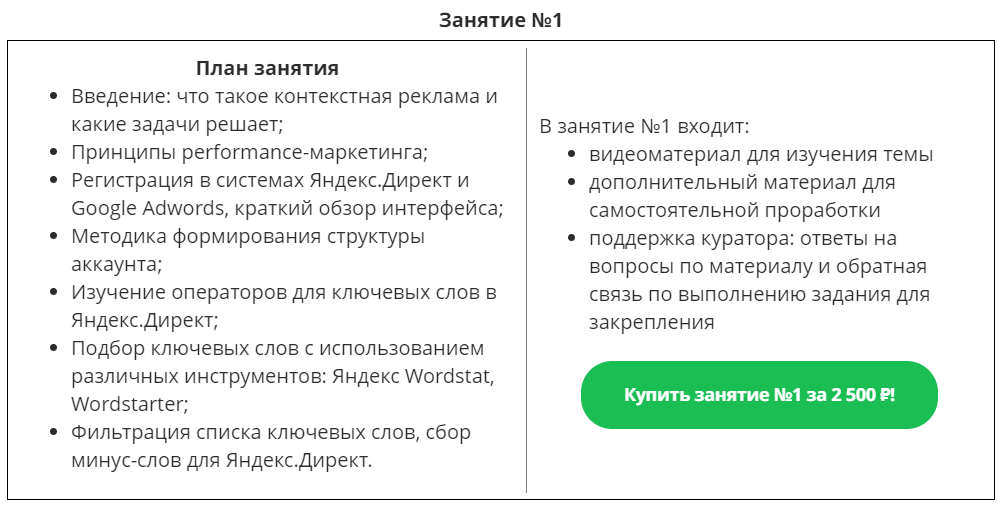 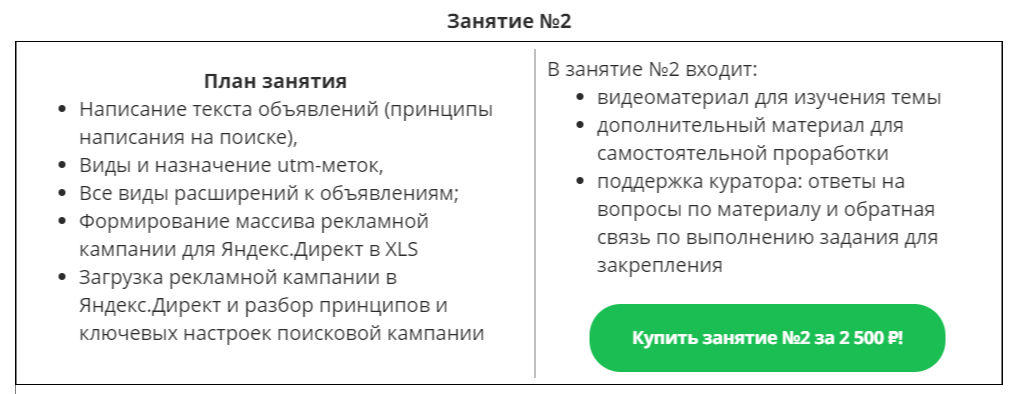 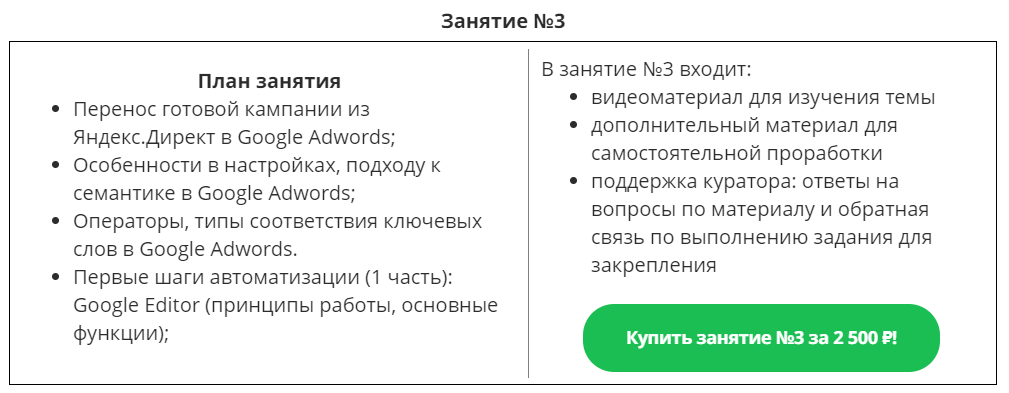 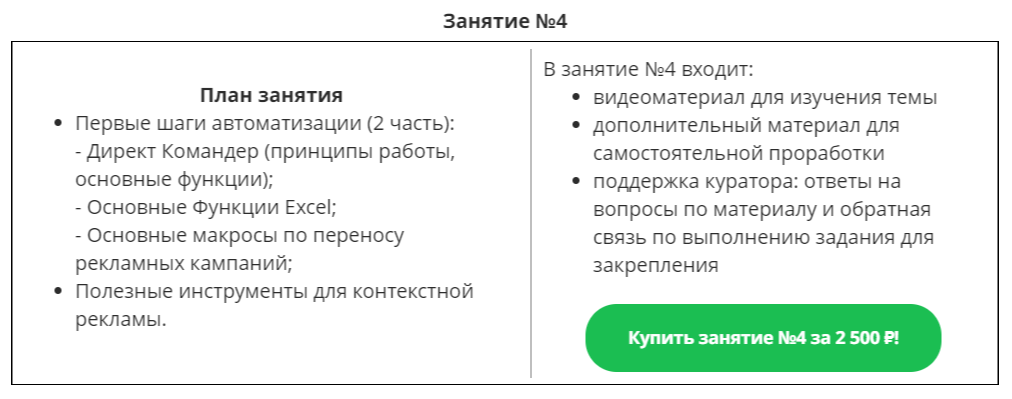 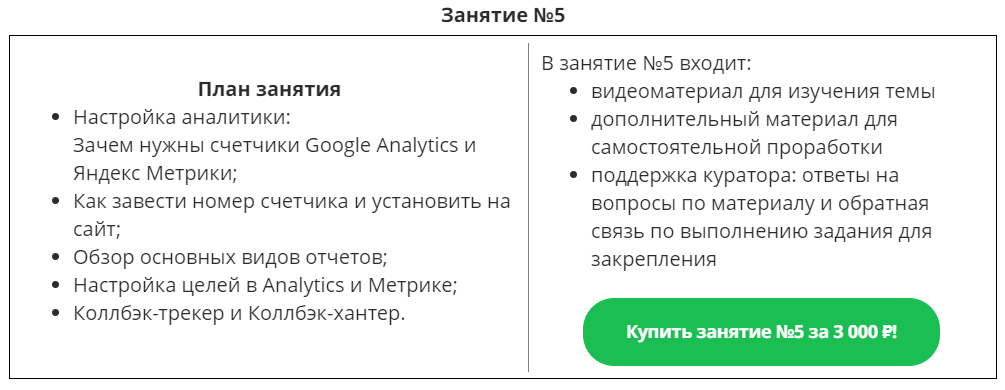 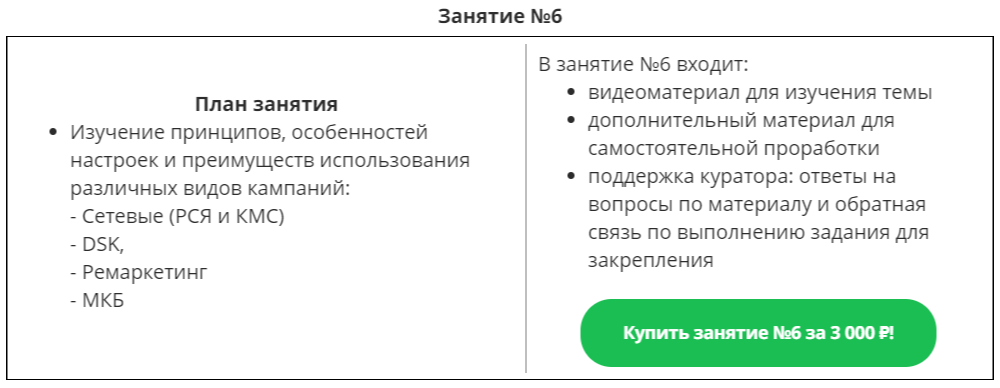 5. Курс СПЕЦИАЛИСТ МГТУ им. Баумана (Специалист по контекстной рекламе, 29490 руб.)Яндекс.Директ. Уровень 1. Создание рекламных кампанийПо окончании курса Вы будете уметь:Регистрировать и настраивать аккаунты в Яндекс ДиректУправлять реквизитами, учётными данными аккаунтаНастраивать раздельные кампании под Поиск и под РСЯ площадкиПодбирать корректные поисковые фразы для привлечения аудиторииУточнять поисковые фразы для исключения нецелевого трафикаПравильно подбирать посадочные страницы для рекламных объявленийПодбирать и планировать бюджет на кампанииУправлять стратегиями автоброкераЭффективно организовывать структуру аккаунтаПродолжительность курса - 8 ак. ч.Яндекс.Директ. Уровень 2. Эффективная контекстная рекламаПо окончании курса Вы будете уметь:Создавать оптимизированные структуры аккаунта Я.ДиректПодбирать корректные поисковые фразы для привлечения аудиторииУточнять поисковые фразы для исключения нецелевого трафикаРазмечать ссылки на посадочные страницы вручнуюСоздавать объявления, работающие с максимальной эффективностьюУправлять гибкими моделями автоброкеровСоздавать ремаркетинговые кампанииПользоваться различными инструментами управления кампаниями в Директ - Excel, КоммандерИспользовать разметку URL адресов средствами OpenstatУзнаете, как сделать так, чтобы ваш аккаунт и показатель эффективности ваших ключевых фраз получали оценку 10 из 10 по мнению Яндекс.Собирать и анализировать статистику рекламных кампанийПродолжительность курса - 8 ак. ч.Google Ads: практический курс эффективной контекстной рекламыо окончании курса Вы будете уметь:создавать и настраивать рекламные кампании Ads;создавать эффективные текстовые, графические, адаптивные и специализированные  рекламные объявления;подбирать необходимые ключевые слова;управлять ставками в ручном режиме, а так же с помощью автоматических и конверсионных стратегий;строить отчёты по проводимым рекламным кампаниям;оптимизировать проводимые рекламные кампании.Продолжительность курса - 16 ак. ч.Основы веб - аналитики и установки счётчиков Google Universal Analytics и Яндекс МетрикаПо окончании курса Вы будете уметь:выполнять базовые настройки аккаунтов Google Analytics и Яндекс.Метрики;строить план аналитики;определять основные параметры и показатели анализа;контролировать корректности собираемых данных.По окончании курса Вы будете знать:базовые принципы сбора данных в веб-среде и основные системы аналитики, их характеристики;все понятия и термины аналитики;как организовать аналитику веб-ресурса.6. Videoforme, Курсы контекстной рекламы (6 занятий, 8000 руб.)Занятие 1. Теоретические положенияКонтекстная реклама: основные принципы и возможности. Применение Яндекс Директ и GoogleAdwords. Работа в интерфейсе рекламных систем. Способы подбора ключевых слов и объединение их по группам. Использование специальных сервисов для подборки ключей. Учимся определять ключевые показатели эффективности.Занятие 2. Разработка рекламной кампанииТонкости создания рекламы в поисковых системах. Стоп-слова и минусы. Работа над текстами рекламных акций. Учимся делать расширенные объявления. Оптимальные ставки для ключей. Первый опыт оптимизации показателей качества рекламы.Занятие 3. Рекламная сеть ЯндексаРассматриваем способы подбора ключей для каждого вида. РСЯ: разрабатываем минус-слова. Оптимальные ставки для ключевых слов. Знакомимся сРетаргетинг и Яндекс Аудитори. Делим все на сегменты для целевой аудитории. Работаем в сегментах Яндекс Метрики для рекламы. Учимся делать объявления, направленные на ретаргетинг.Занятие 4.  КМСРазбираемся в основных формах КМС. Анализируем типологию таргетингов и способы совмещения разных видов. Рассматриваем особенности разработки рекламы для смартфонов. Способы оптимизации рекламы в КМС. Учимся проводить ремаркетинг и таргетинг с целевой аудиторией. Особенности поискового ремаркетинга.Занятие 5.  Методы маркетинговой аналитикиЗависимость аналитики от рекламных систем. Учимся оценивать эффективность контекстной рекламы. Знакомство с сервисами Яндекс Директ и GoogleAdwords.Занятие 6. Оптимизация работыРабота с большими компаниями в Директ Коммандер, AdwordsEditor и Excel. Учимся быстро и качественно проводить изменения кампаний. Приступаем к работе со сторонними оптимизаторами и bid-менеджерами.7. skillbox, Контекстная реклама c 0 до PRO (13 недель, 30000 руб.)Контекстная система в системе digital маркетингаОбзор бизнес-задач, которые решает digital маркетинг (воронка взаимодействия с клиентом)Контекстная реклама, что входит в это понятие? (сегодня это уже не только поиск и не только текстовые объявления) Яндекс и GoogleКакие бизнес-задачи решает контекстная реклама (на каких этапах воронки какие инструменты работают)Customer journey mapping — цепочки последовательностей поведения пользователейАналитика:Аналитика. МетрикиКакие метрики существуют — Аудиторные и Бизнеc KPIАудиторные KPI (обзор и разяснение)Бизнес KPI (обзор и разъяснение)На каких метриках остановиться?Web-аналитикаКакие задачи решает web-аналитикаКлассификация систем web-аналитикиСамые распространенные системы в РоссииПлюсы и минусы тех или иных системНастройки — минимальный списокНастройки — расширенный списокХранение данныхМодель атрибуцииСемантическое ядро:Ключевые слова и запросы. Понятия и отличияБрендПродуктовые запросыПроблематикаКонкурентыОстальные запросыЯндекс.Директ:Яндекс Директ ПоискПоиск. Подбор семантического ядра в поискеПоиск. Написание текстовПоиск. БюджетПоиск. НастройкиПоиск. ОптимизацияЯндекс Директ СетьСеть. Подбор семантического ядра в поискеСеть. Написание текстовСеть. БюджетСеть. НастройкиСеть. ОптимизацияЯндекс Директ РетаргетингСегментирование по целямНаписание текстовНастройкаОптимизацияЯндекс Директ Смарт БаннерыСоздание фидаАналитикаНастройка кампанииОптимизацияGoogle Реклама:Google Реклама ПоискПоиск. Подбор семантического ядра в поискеПоиск. Написание текстовПоиск. БюджетПоиск. НастройкиПоиск. ОптимизацияGoogle Реклама СетьСеть. Подбор семантического ядра в поискеСеть. Написание текстовСеть. БюджетСеть. НастройкиСеть. ОптимизацияGoogle Реклама РемаркетингСегментирование по целямНаписание текстовНастройкаОптимизацияGoogle Реклама Динамический РемаркетингСоздание фидаАналитикаНастройка кампанииОптимизацияАналитикаОптимизацияВнешние и внутренние системыВнутрение системы. Преимущества и недостаткиВнешние системы оптимизацийБонус-модуль: Маркет-плейсы и Генераторные кампании8. 1day1step.ru, КОНТЕКСТНАЯ РЕКЛАМА В ЯНДЕКС.ДИРЕКТ И GOOGLE ADS (1 месяц, 22800 руб.)1 блок. Вводная часть и Основы Маркетинга. В этом блоке Вы познакомитесь с основными понятиями, поставите цели для своей рекламной кампании и научитесь анализировать, насколько проект готов для дальнейшей рекламной кампании.2 блок. Контекстная реклама в Яндекс.Директ. В этом блоке Вы настроите и проведете рекламную кампанию, начиная с описания целевой аудитории и подбора ключей, и заканчивая сопровождением рекламной кампании и составлением итогового отчета.3 блок. Контекстная реклама в Google Ads. Пройдя этот блок, вы получите базовые знания по Google Реклама и научитесь: настраивать поисковые рекламные кампании, кампании в КМС, ремаркетинг, разбираться в отчетах Google Analytics, работать в редакторе Google AdWords Editor, вести и оптимизировать рекламные кампании.9. Easy UM, Контекстная реклама Google и Яндекс (1 месяц, 11240 руб.)Контекстная реклама - Быть или не быть? Принципы работы, виды КР. Рекламные сети Google и Яндекс и работа с ними. Инструменты веб-аналитики. Постановка целей.Целевая Аудитория. Определить, найти, завлечь. Факторы влияния и сдерживания. Воронка продаж. Базовые принципы маркетинга.Эффективные и не эффективные ключевые слова – как почувствовать разницу между «Google» и «Гугл». Ключевые слова, определение, принцип работы и роль. Сервисы подбора ключевых слов.Как писать так, что бы вас читали? Основы Копирайтинга. Продающий текст, лозунг, объявление. Правила эффективного текста.Цены и запреты. Общие принципы ранжирования поисковых систем. Запрещенные товары и требования к рекламным кампаниям Google и Яндекс. Аукцион ценообразования, система оплаты, как показывать своё объявление по выгодным ставкам?Виды КР: Поисковая реклама и Тематическая реклама. Определение, сходства и различия. Создадим пример поисковой и тематической рекламы для вашего предприятия, настроим рекламную кампанию.Виды КР: Поведенческая реклама и Медийный Контент. Определение, сходства и различия. Области применения. Создадим примеры поведенческой рекламы и медийного контента для вашего предприятия, настроим целевые показы.Анализ запущенной рекламной кампании. Сравнение поставленных на первом занятии целей и результата достигнутого на последнем занятии.РЕЗУЛЬТАТ СТУДЕНТА: Активная, настроенная и проанализированная рекламная кампания. Практические рекомендации по продвижению своего товара или услуги в интернете.10. Direct-Man (9990 руб.)Обучение настройке контекстной рекламы (Пожизненный доступ к постоянно обновляемым и дополняемым материалам тренинга):Яндекс Директ (поиск, рся, ретаргетинг, ведение рекламы)Google Adwords (поиск, кмс, ремаркетинг, ведение рекламы)Яндекс Метрика (основы)Google Analytics (основы)Практика и кураторство:- 4 домашних задания и их проверка- Дальнейшее кураторство в течении 7 дней (Любым способом: скайп, вотсап, ВК и пр. Раз в день по 10 мин. Начать 7-ми дневное кураторство можно в любое время, когда оно вам понадобится)-В рамках кураторства вы сможете задавать любые вопросы по настройке, ведению рекламы, а также поиску и работе с клиентамиОбучение поиску и работе с клиентами по настройке контекстной рекламы:- Инструкции "как тратить на привлечение клиентов 600-2000 руб/мес и зарабатывать от 100 000 руб/мес" (все, реально работающие и малозатратные способы поиска клиентов)- Как продавать услуги потенциальным клиентам (скрипты разговоров, коммерческие предложения, ответы на все часто задаваемые вопросы, договора)- Инструкции по взаимодействию с состоявшимися клиентами (все этапы настройки, образцы брифов, тексты писем клиентам на разных этапах, инструкции по работе с рекламой для клиентов)- Как зарабатывать на доп услугах больше, чем на самой настройке- Как получать постоянный заработок на ведении клиентов- Как сделать стоимость своего часа работы как у топовых агентств (Примеры оптимальных тарифных планов для получения максимальной стоимости часа вашей работы)- Как зарабатывать в разы больше, открыв свое ИП, чем без него- Как можно работать путешествуя или живя в любой точке мира11. MyAcademy (Контекстная реклама - подготовка профессионалов, День 1. Введение в контекстную рекламу, подбор ключевых слов, создание рекламной кампании в Яндекс.ДиректI . Введение в контекстную рекламу. Терминология. Структура систем контекстной рекламы. Поисковая контекстная реклама: форматы и алгоритм. Системы на рынке – Яндекс.Директ и Google Adwords. Доля поисковиков и систем контекстной рекламы.II . Подбор ключевых слов. как подбирать ключевые слова, типы запросов, операторы (практики подбора слов). для чего подбирать, как прогнозировать - инструменты (практика прогнозов). последовательность и уровни подбора запросов. генерация запросов в Excel (сцепка), матричный подбор слов, дополнительные инструменты подбора.III . Практика. Подбор ключевых слов – wordstat.yandex.ruДень 2. Создание РК в Google Adwords, модерация, управление ставками, стратегии управления, отчетностьI . Фидовая рекламная кампания, КМС и РСЯ, торги. Фидовая рекламная кампания: общие принципы создания кампании. Контекстная реклама в сетях (КМС и РСЯ): форматы и алгоритмы. Ремаркетинг. Торги: принципы аукциона, влияние различных факторов на пороговую ставку, стратегии управления ставками.День 3. Ведение контекстной рекламной кампанииI . Интерфейсы Яндек.Директ, Google AdWords. Управление. Расчет KPI. Структура аккаунта. Контроль: бюджеты, рутинные задачи, аналитика, ставки, отчетность, автоматическая оптимизация.День 4. Объявления в Яндекс.Директ и Google Adwords, практикаI . Объявления в Яндекс.Директ и Google Adwords. форматы и шаблоны объявлений. схемы написания и типы объявлений. технические требования. способы заливки объявлений. метки объявлений. системы управления.II . Практика. Шаблон для заливки объявлений Яндекс.Директ: заполнение и заливка. Полезные ресурсы.День 5. Яндекс.Коммандер и Редактор AdWordsI . Яндекс.Коммандер: обзор, фильтрация и поиск, мультиредактирование, создание кампаний.II . Редактор AdWords: обзор, фильтрация и поиск, мультиредактирование, создание кампаний.III . Контекстная реклама: оценка кампаний. Общие метрики. Основные метрики. Поиск ошибок. Алгоритм оптимизации. Модели атрибуции. Отчет по последовательностям. Расписание работ по аккаунту.День 6. Планирование РК, отчеты, корректировкиI . Планирование рекламной кампании. Рекламная стратегия. Типы целей. Отчеты Яндекс.Директ и Google Adwords: интерфейс, вариант шаблона, значимые показатели. Поиск ошибок, корректировки.II . Практика: Яндекс.Директ. Интерфейс. Типы рекламных кампаний Основные настройки и структура рекламной кампании Подбор ключевых слов – wordstat.yandex.ru Шаблон для объявлений, требования к текстам, расширения объявлений Создание графических объявлений Способы заливки рекламной кампании: XLS, Директ.Коммандер Отчеты, проверка Планирование бюджетаIII . Практика: Google AdWords. Интерфейс. Типы рекламных кампаний. Основные настройки и структура рекламной кампании. Шаблон для объявлений, требования к текстам, расширения объявлений. Создание графических объявлений, видеореклама. Способы заливки рекламной кампании: редактор AdWords. Отчеты, статистика таргетов, проверка. Планирование бюджета.День 7. Ведение контекстной рекламной кампанииI . Расчет KPI. Структура аккаунта. Запуск. Контроль: рутинные задачи, аналитика, бюджеты, ставки, оптимизация, отчетность, автоматическая автомизация.День 8. Анализ эффективности рекламной кампанииI . KPI бизнеса и рекламы. Показатели трафика. Имиджевые кампании. Продающие кампании. Алгоритмы оптимизации.День 9. Веб-аналитика (часть 1)I . Основные понятия. Классификация систем. Особенности и различия систем. Принципы сбора веб-данных. Настройка счетчиков. Разработка системы KPI. Обзор интерфейса Google Analytics. Настройка, основные отчеты и возможности Google Analytics.День 10. Веб-аналитика (часть 2)I . Анализ отчетов и выработка мер по оптимизации страниц сайта. Отслеживание трафика из поисковых систем. Отслеживание внешних ссылок на другие сайты. Кросс-доменное отслеживание. Использование UTM-меток в рекламных кампаниях. Метрики эффективности: интернет-магазина, корпоративного сайта, информационного сайта. Основные аналитические стратегии. Оптимизация PPC.День 11. Защита проекта